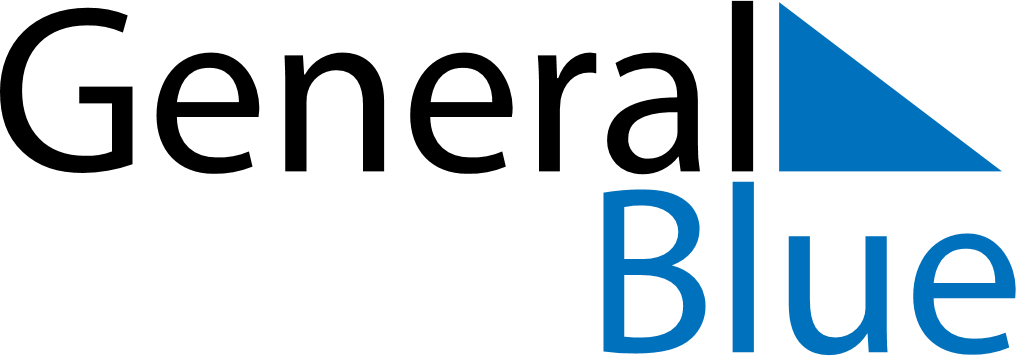 April 2027April 2027April 2027UruguayUruguaySUNMONTUEWEDTHUFRISAT123456789101112131415161718192021222324Landing of the 33 Orientals252627282930